新资本EMBA【时代背景】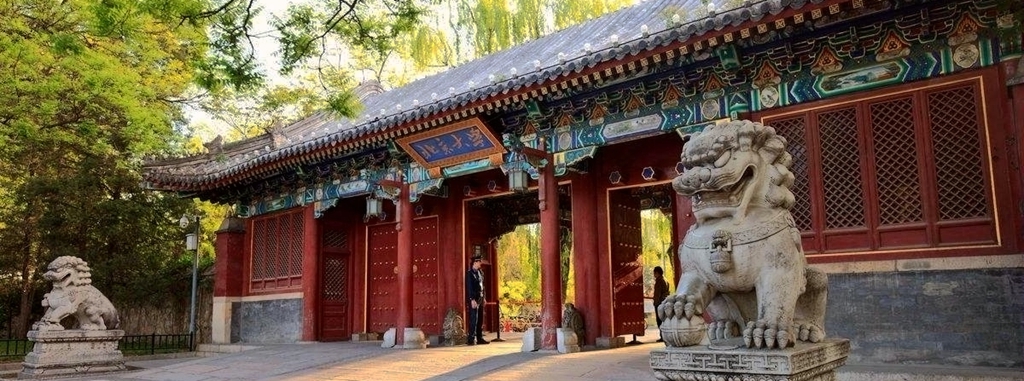 每个时代都有一种变革方式，传统产业不仅要有资本思维，未来更需要通过互联网金融、区块链技术等进行革新，使得有产业基础、有产业资源、有实战经验的传统企业，在百年一遇的资本金融浪潮中有全新的机遇！最难革新的是思维！最难转变的是方向！你没有做错任何事情！只是时代在改变！新资本EMBA，依托北京大学百年深厚的历史底蕴和文化积淀，结合最实战的金融资本课程体系，通过组织最新管理理论的学习，引进国际权威性的管理科学体系，打造企业家转型升级与资本价值落地整体解决方案，同时汇聚拥有300多家上市公司运作经验、上万家项目投资经验的数十位国内外投融资专家及落地团队，用丰富的智力资源优势，以国际化视野、产业金融理念、实战型辅导，为企业提供资金、战略、管理、渠道、资本运营等方面的智力支持，携手企业实现完美产业整合！【课程设计】（由一行两会专家领衔设计，前瞻性系统思维）【核心导师】汇聚了北京大学经济学资深专家、拥有300多家上市公司运作经验的数位顶尖投资机构投资人，拥有创业经历与实业经验的导师团，以最实战、最落地的方式帮助传统企业找到风口，突破成长，对接资本，价值倍增！董志勇  北京大学经济学院党委书记，北京大学市场经济研究中心主任、教授、博士生导师王俊宜  北京大学经济学院国际贸易系教授，中央政治局授课最受欢迎老师张  辉  北京大学经济学院副院长，教授、博士生导师张亚光  北京大学经济学院副院长，博士生导师王大树  北京大学经济学院教授，澳大利亚La Trobe大学亚洲研究学院研究员王跃生  北京大学经济学院教授，北京大学国际经济与贸易系主任何小峰  北京大学经济学院教授，博士生导师，著名金融学家、投资银行家刘正军  上海证券交易所高级执行经理，企业上市实战专家高清东  上海复星集团产业投资执行总经理，技术经济学博士夏  晨  证监会风险处置办公室、机构监管部、债券监管部、市场监管部，原处长王宏广  国家科技部发展战略研究院副院长阎  焱  软银亚洲投资基金首席合伙人，软银亚洲信息基础投资基金总裁汪潮涌  信中利国际控股公司创始人及总裁，伦敦证交所上市公司欧瑞投资公司董事长陈  荣  上海中路资本董事长何擎果  北京承大科技投资管理有限公司董事长，央视财经频道创业英雄汇投资人嘉宾陈金兴  赛伯乐绿科投资集团合伙人吴克忠  优势资本董事长赵  胜  硅谷创客科技创始人，以色列洼地科技创始人郑玉芬  约印医疗基金CEO，管理合伙人中国私募市场（PE/VC领域）资深人士张  洋  北京锦天城律师事务所合伙人，澳大利亚麦格理大学商法硕士许成钢  香港大学中国与世界发展研究所联席董事，欧洲经济政策研究中心研究员胡洪涛  苹果资本创始合伙人高光辉  方正证券股份有限公司机构业务部总经理宋俊生  北京大学法学学士，北京市安博律师事务所执行主任史蒂芬·罗奇  摩根士丹利公司董事总经理兼首席经济师，华尔街最有影响力的经济学家之一【新资本往期成果回顾】这既是一次学习的机会，更是一次产学融结合的资本实践这既是一次投资行为，也是一次低成本融资行为这既是一次单一投资，又是一次复合型投资这既是一次短期投资，又是一次长期股权回报的投资行为这既是一次传统行业延伸，又是一次创新型金融平台整合 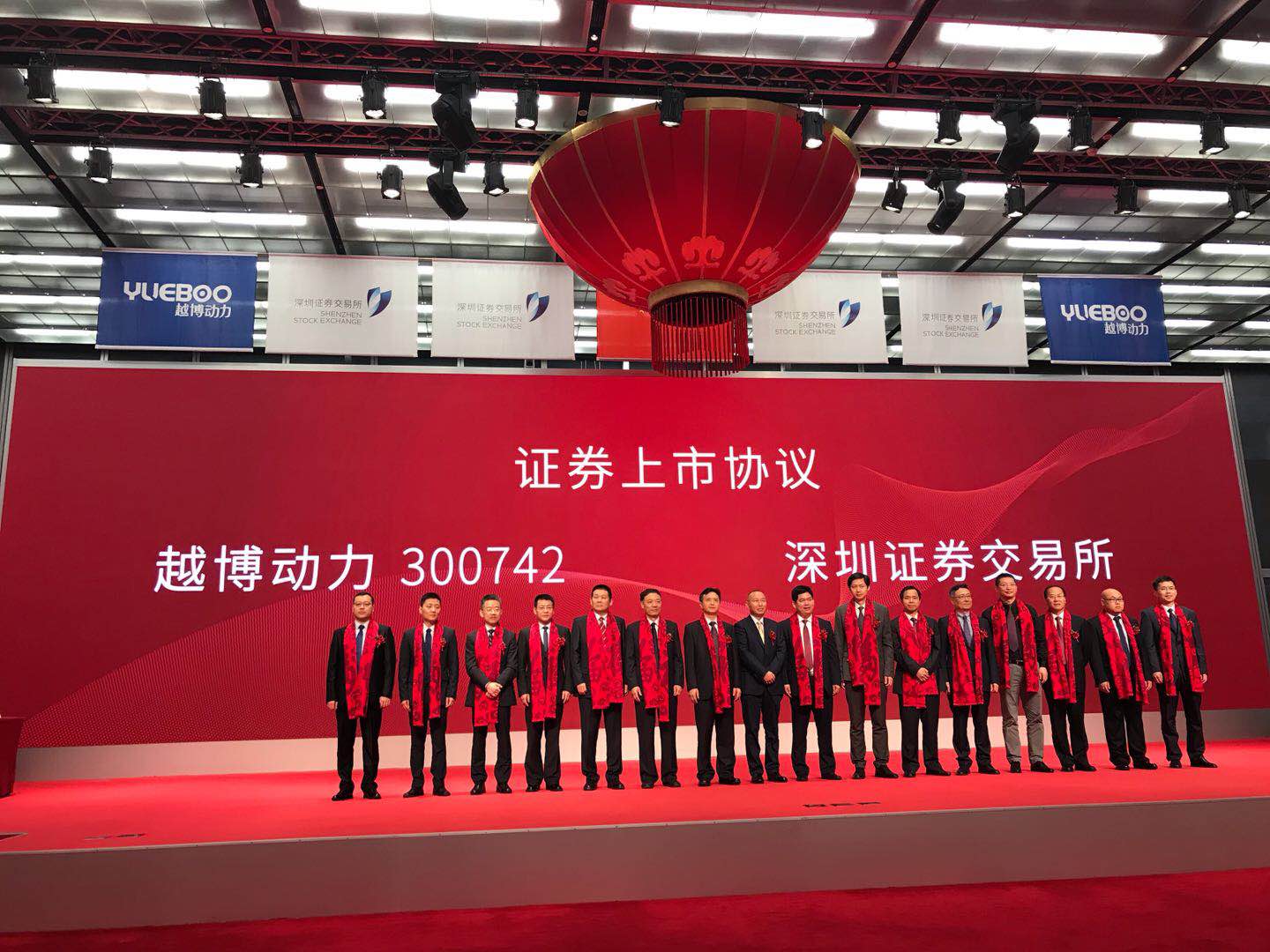 【体验式学习方式】系统课程：助力思维革新，统一顶层设计思想思路私董会：深度挖掘、探索、对接、实现学员需求资本顶层设计咨询辅导与项目孵化：深度对接、落地、嵌入式辅导实现企业升级转型，规划资本路径与顶层设计，打造伴随式成长投融资对接：整合平台对接，参与标杆企业投资，共创共赢共享【独家打造七套方案】商业模式方案上市计划书股权（期权）激励方案资本模式方案“产融结合”方案盈利模式方案盈利系统方案【实战投资收获】入学即送燕园金控基金第六期，价值10万元，限额50人优选50位学员中优质项目作为投资标的，集合全平台之力提升公司价值参与核心导师项目股权投资打造共享金融平台（会员金融、供应链金融、区块链金融）【参加对象】致力于实现企业资本价值的企业家有投融资需求的企业董事长、总经理、资本运营负责人拟上市企业董事长、总经理、资本运营负责人实业家转型投资家的企业家【课程安排】学习时间：学期一年半，2天/月授课方式：系统课、私董会、咨询、投融资学习费用：100000元/人报名电话：400-086-8596新资本EMBA班报名表注：参会时请携带您的身份证和此申请表到现场予以确认 ！模块一：宏观经济与实时政策篇模块一：宏观经济与实时政策篇课程一：国内外经济新趋势课程二：金融创新中的资本市场国内外宏观经济形势展望分析国际金融体系的新趋势“一带一路”政策解析世界性金融危机防范与企业对策人民币国际化对企业的机遇与挑战资本市场的变化与企业成长多层次证券市场体系中国资本市场中企业生存法则资本市场融资体制转变新金融下中国资本市场的发展机遇 课程三：金融改革与产业投资课程四：资本运作与上市投融资金融系统改革、创新与发展的详解中国对外经济贸易的走向与机遇投资目标与投资政策的选择 产业金融改革下的投资方向金融衍生品的发展趋势非商业性融资有哪些渠道如何获得政府资金支持融资中的知识产权管理如何做好上市前风险投资的引入不同上市地的审批、监管及规则条件模块二：顶层设计与管理谋略篇模块二：顶层设计与管理谋略篇课程一：企业架构与战略思维课程二：企业管理与组织文化建设企业战略管理新思维公司治理架构与商业博弈产业整合与顶层设计新时代商业模式体系竞争环境的动态分析与企业最佳盈利模式企业人力资源管理系统革新企业战略规划的制定、实施及评价绩效管理与激励制度设计企业文化与企业绩效优秀企业文化建设与落实课程三：企业制度与公司治理课程四：财务管理与资本运作产权制度和企业法人治理结构公司治理的基本原则与核心问题治理中的激励与约束机制从治理结构到治理机制企业流程重塑与管理创新企业风险管理与内部控制企业融资中的财务规范财务管理的重点税务筹划与合理节税成长型企业如何与资本对接模块三：产融互动市值增值篇模块三：产融互动市值增值篇课程一：商业模式重塑与战略定位课程二：企业资本战略与快速成长企业战略定位六大运营法则企业成长周期与创新盈利模式资本时代商业模式的价值主张互联网思维与金融产业结构调整新时期商业模式体系，平台+共享企业资本战略与资本市场深化资本战略与企业价值再造资本运作的本质、规则与方法企业资本运作的风险与控制公司治理结构与内部管理结构投资分析课程三：项目评估与投融资实务课程四：并购、重组与投资 投资策略与价值评估方略项目投融资的操作与核心环节投融资风险预测与管控被投企业的成长辅导与再融资项目投融资的结构设计、商业计划和操作流程企业并购重组的策略公司并购重组估值方法和定价并购重组面临的问题及解决方案 公司并购融资手段并购重组的财务、国企、债务、商业模式分析模块四：企业上市策略与实务操作篇模块四：企业上市策略与实务操作篇课程一：挂牌新三板与新三板投资课程二：与上市相关的企业资本运作新三板的定位、功能及企业的机会与价值新三板挂牌策略、案例分析与实务操作新三板重点关注的法律和财务问题挂牌与投资新三板的财富空间如何分享新三板投资盛宴国内外主板、中小板和创业板上市战略与分析各种融资方法的成本及使用企业国际 VC 的中国 IPO 市场/ IPO辅导实务确定募资前的股权定价与权益分配如何控制资本筹措的成本课程三：上市实务操作课程四：上市企业再融资战略以上市为目标的规范化治理上市过程中的流程及操作上市过程中财税问题及解决方案如何透过不同形式的并购退出借壳上市目标选择与案例分析上市公司再融资管理办法融资中难点问题的分析上市公司再融资私募化融资成本对股权融资的影响融资成功的原则和控制环节模块五：互联网金融与思维革新篇模块五：互联网金融与思维革新篇课程一：互联网金融课程二：互联网金融模式分析互联网金融概述 互联网金融应用新模式互联网金融对传统行业带来的冲击互联网金融应用实战案例解析互联网金融信息对金融市场的影响P2P互联网金融模式电商平台金融股权众筹融资 互联网消费金融与互联网理财 互联网银行与互联网保险课程三：大数据、云计算与互联网金融课程四：互联网金融创新模式与风险防范大数据催新金融新产业大数据对金融业组织架构及企业文化的新挑战发挥大数据价值最佳模式探讨云计算在互联网金融领域的运营管理模式中国互联网金融风险现状互联网金融信用体系的搭建互联网金融的监管与风险防范企业如何规避互联网金融风险模块六：市值管理与股权激励篇模块六：市值管理与股权激励篇课程一：打造企业自动运营系统课程二：企业价值创造资本思维概述产业集聚与资本模式升级资本经营，产业链、供应链、价值链联动构建资本孵化，投后公司治理设计资本孵化后的上市路径设计与市值管理资本市场与国际竞争力私募股权与企业投融资证券市场与期货期权投资境外投资与海外上市市值管理与价值倍增课程三：股权激励课程四：股权激励方案设计股权激励的概念、核心内涵、价值股权机构设计应用股权激励常见的几种模式股权激励的价值、风险与智慧 股权激励实操案例分析股权激励的前提与基础各阶段公司股权结构设计股权激励的时效性和持续性设计股权比例设计与股权权益设计股权激励方案建立合伙人进退机制模块七：基业长青品牌提升篇模块七：基业长青品牌提升篇课程一：营销管理与品牌提升课程二：新资本模式创新设计营销管理与品牌塑造互联网时代的营销特点及管理品牌价值评估与提升的策略大数据时代重构数字营销用品牌打造企业竞争优势及案例分享设计产融结合的方案可持续性的投资模式设计基金模式创新与投资机制的设计企业成长的价值导航分析资本顶层设计与价值导航模块八：实战课堂视野篇模块八：实战课堂视野篇全国金融论坛优秀企业参访与座谈海外金融中心游学政府产业基金互动、政策引导燕园行全国企业家校友互动交流资源整合全国金融论坛优秀企业参访与座谈海外金融中心游学政府产业基金互动、政策引导燕园行全国企业家校友互动交流资源整合投资日期项目名称状态12015.11越博动力IPO，预计10倍投资收益22015.3华平股份收益30%，已退出32015.5八达园林收益40%，已退出42015.5南方制药年化30%，运作中52015.6龙生茶园年化8%，部分退出中62015.8伊禾农品年化30%，运作中72015.1如虹药业尚未退出82016.1乐金并购年化20%，已退出92016.7优势技术孵化基金已四倍收益尚未退出102016.9优惠金控母基金尚未退出112016.11优势金控尚未退出122016.12安徽五和医院年化10%尚未退出132016.12上海优势奇正股权赠送50万元142016.12再戈集团股权赠送50万元152016.7蓝海之略尚未退出学员信息学员信息学员信息学员信息学员信息学员信息学员信息姓 名□女士   □男士手  机职  务身份证号企业/单位名称企业/单位名称   邮  箱法定代表人法定代表人经营范围经营范围所属行业所属行业成立时间成立时间注册资金注册资金年营业额年营业额企业总资产（人民币）企业总资产（人民币）□3000万以上       □5000万-1亿      □1-5亿         □5-10亿□3000万以上       □5000万-1亿      □1-5亿         □5-10亿□3000万以上       □5000万-1亿      □1-5亿         □5-10亿□3000万以上       □5000万-1亿      □1-5亿         □5-10亿□3000万以上       □5000万-1亿      □1-5亿         □5-10亿企业总资产（人民币）企业总资产（人民币）□10-50亿          □50-100亿         □100亿以上□10-50亿          □50-100亿         □100亿以上□10-50亿          □50-100亿         □100亿以上□10-50亿          □50-100亿         □100亿以上□10-50亿          □50-100亿         □100亿以上公司/单位性质公司/单位性质□国有  □集体  □民营/私营企业   □外商独资企业  □其它                  □国有  □集体  □民营/私营企业   □外商独资企业  □其它                  □国有  □集体  □民营/私营企业   □外商独资企业  □其它                  □国有  □集体  □民营/私营企业   □外商独资企业  □其它                  □国有  □集体  □民营/私营企业   □外商独资企业  □其它                  公司地址公司地址其它信息其它信息其它信息其它信息其它信息其它信息其它信息为确保课程内容能高度契合您的学习需求，帮助课程达到因材施教的授课效果，请您如实回答以下问题，由于关系到您的切身学习成果，请务必如实回答，我方会对资料严格保密：为确保课程内容能高度契合您的学习需求，帮助课程达到因材施教的授课效果，请您如实回答以下问题，由于关系到您的切身学习成果，请务必如实回答，我方会对资料严格保密：为确保课程内容能高度契合您的学习需求，帮助课程达到因材施教的授课效果，请您如实回答以下问题，由于关系到您的切身学习成果，请务必如实回答，我方会对资料严格保密：为确保课程内容能高度契合您的学习需求，帮助课程达到因材施教的授课效果，请您如实回答以下问题，由于关系到您的切身学习成果，请务必如实回答，我方会对资料严格保密：为确保课程内容能高度契合您的学习需求，帮助课程达到因材施教的授课效果，请您如实回答以下问题，由于关系到您的切身学习成果，请务必如实回答，我方会对资料严格保密：为确保课程内容能高度契合您的学习需求，帮助课程达到因材施教的授课效果，请您如实回答以下问题，由于关系到您的切身学习成果，请务必如实回答，我方会对资料严格保密：为确保课程内容能高度契合您的学习需求，帮助课程达到因材施教的授课效果，请您如实回答以下问题，由于关系到您的切身学习成果，请务必如实回答，我方会对资料严格保密：1、您最希望在课程里学到什么？1、您最希望在课程里学到什么？1、您最希望在课程里学到什么？1、您最希望在课程里学到什么？1、您最希望在课程里学到什么？1、您最希望在课程里学到什么？1、您最希望在课程里学到什么？2、您在企业经营中需要解决的问题都有哪些？2、您在企业经营中需要解决的问题都有哪些？2、您在企业经营中需要解决的问题都有哪些？2、您在企业经营中需要解决的问题都有哪些？2、您在企业经营中需要解决的问题都有哪些？2、您在企业经营中需要解决的问题都有哪些？2、您在企业经营中需要解决的问题都有哪些？3、其他问题？3、其他问题？3、其他问题？3、其他问题？3、其他问题？3、其他问题？3、其他问题？报名流程：1、详细填写后请回传电子邮箱；2、教学中心审核通过后并发放录取通知书；3、收到录取通知书后缴纳学费；报名流程：1、详细填写后请回传电子邮箱；2、教学中心审核通过后并发放录取通知书；3、收到录取通知书后缴纳学费；报名流程：1、详细填写后请回传电子邮箱；2、教学中心审核通过后并发放录取通知书；3、收到录取通知书后缴纳学费；报名流程：1、详细填写后请回传电子邮箱；2、教学中心审核通过后并发放录取通知书；3、收到录取通知书后缴纳学费；报名流程：1、详细填写后请回传电子邮箱；2、教学中心审核通过后并发放录取通知书；3、收到录取通知书后缴纳学费；报名流程：1、详细填写后请回传电子邮箱；2、教学中心审核通过后并发放录取通知书；3、收到录取通知书后缴纳学费；报名流程：1、详细填写后请回传电子邮箱；2、教学中心审核通过后并发放录取通知书；3、收到录取通知书后缴纳学费；